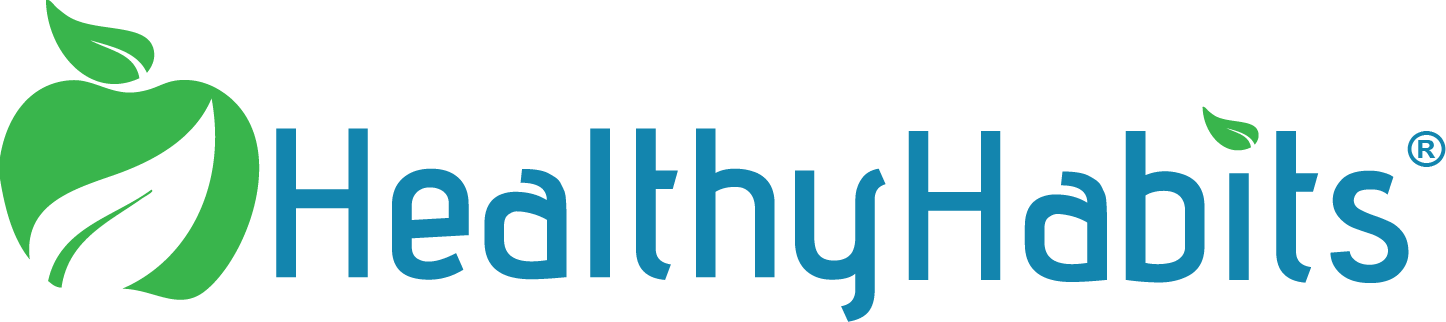 Lifestyle Change Program38 WeeksLose up to 80 Pounds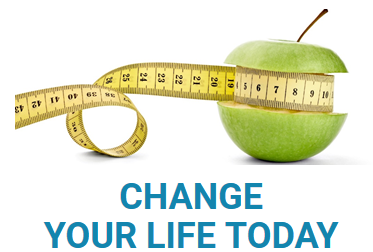 RETAIL PRICE $3,898.00Online Nutritional Support Sessions38 Medication Weeks9.5 Months 38Provider Visits  10Lipo Plus Injections76Diet Panel  1